Muriel McNally was an AENA member in Middlesex for many years before she retired to Cumbria. She was tragically killed in a car accident in 1977 and the Westminster Branch of the Townswomen’s Guild, of which she was also a long standing member, asked the Association to accept a trophy in her memory. The recipient of this award must have given at least ten years’ service at club level in administration, coaching or umpiring.Award CriteriaOutstanding contribution to netball delivery through administration, coaching or officiating at grassroots level for a minimum of 10 yearsNominees must be affiliated to England NetballCompleting the Nomination FormAll fields must be completed on the nomination form, additional documents submitted will not be considered.Each nomination is to be accompanied by two high resolution images (jpeg or png file format). One action and one portrait image if possible.Utilise the word limit, it is important to be succinct. Ensure you have specific, appropriate and precise information about the nominee.Write short sentences that are concise and give specific detail.  Avoid praising adjectives. List the most important information in the first few sentences, and then elaborate as necessary. Do not include information that is not relevant to the category. For example, the nominees playing history is not relevant and will be disregarded.If an individual has been nominated in a previous year they are still eligible for this year’s award so you can nominate them again.Impact & achievements – please include specific examples, numbers and anecdotal evidence.Typed nomination forms are preferred however if submitting a hand written nomination use black ink and write or print as clearly as possible. 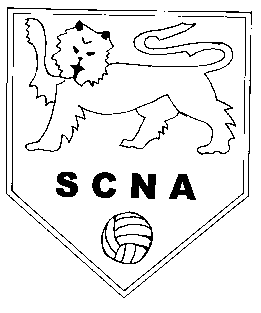 Surrey County Netball Associationcarol.mcgrail@virginmedia.comSurrey County Netball Associationcarol.mcgrail@virginmedia.comNominee InformationNominee InformationNominee InformationNominee InformationNominee InformationNominee InformationNameNameRegionRegionL&SE/SurreyL&SE/SurreyL&SE/SurreyL&SE/SurreyAddressAddressE-mail AddressE-mail AddressTelephone NumberTelephone NumberDate of BirthDate of BirthNumber of Years in Netball Administration, Coaching and OfficiatingNumber of Years in Netball Administration, Coaching and OfficiatingAffiliation Number (must be included, your Regional Office will be able to source this for you)Affiliation Number (must be included, your Regional Office will be able to source this for you)Nominator InformationNominator InformationNominator InformationNominator InformationNominator InformationNominator InformationNameNameAddressAddressE-mail AddressE-mail AddressTelephone NumberTelephone NumberRelationship to NomineeRelationship to NomineePersonal DevelopmentPersonal DevelopmentPersonal DevelopmentPersonal DevelopmentPersonal DevelopmentPersonal DevelopmentNetball RolesNetball RolesNetball RolesNetball RolesNetball RolesNetball RolesRoleOrganisationOrganisationDates to/fromHours p/weekVoluntary (Y/N)Does the individual support any other volunteers?Does the individual support any other volunteers?Does the individual support any other volunteers?Does the individual support any other volunteers?Does the individual support any other volunteers?Does the individual support any other volunteers?In bullet points, please note what IMPACT the nominee has made over the past 12 months and what ACHIEVEMENTS they have contributed to (300 Words)In bullet points, please note what IMPACT the nominee has made over the past 12 months and what ACHIEVEMENTS they have contributed to (300 Words)In bullet points, please note what IMPACT the nominee has made over the past 12 months and what ACHIEVEMENTS they have contributed to (300 Words)In bullet points, please note what IMPACT the nominee has made over the past 12 months and what ACHIEVEMENTS they have contributed to (300 Words)In bullet points, please note what IMPACT the nominee has made over the past 12 months and what ACHIEVEMENTS they have contributed to (300 Words)In bullet points, please note what IMPACT the nominee has made over the past 12 months and what ACHIEVEMENTS they have contributed to (300 Words)In three bullet points, please demonstrate why the nominee is outstanding (150 Words)In three bullet points, please demonstrate why the nominee is outstanding (150 Words)In three bullet points, please demonstrate why the nominee is outstanding (150 Words)In three bullet points, please demonstrate why the nominee is outstanding (150 Words)In three bullet points, please demonstrate why the nominee is outstanding (150 Words)In three bullet points, please demonstrate why the nominee is outstanding (150 Words)How has this person encouraged others to participate in netball and join the netball family? (200 words)How has this person encouraged others to participate in netball and join the netball family? (200 words)How has this person encouraged others to participate in netball and join the netball family? (200 words)How has this person encouraged others to participate in netball and join the netball family? (200 words)How has this person encouraged others to participate in netball and join the netball family? (200 words)How has this person encouraged others to participate in netball and join the netball family? (200 words)